REKTOR ASP W GDAŃSKU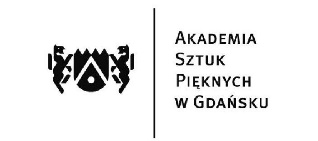 WNIOSEK O POMOC MATERIALNĄ na rok akademicki  2021/2022W ramach pomocy materialnej ubiegam się o następujące świadczenia: Stypendium Rektora - studentJako dodatkowe osiągnięcia, aktywność artystyczno – naukową i osiągnięcia sportowe wskazuję:Wpisuje i poświadcza pracownik Sekcji Toku Studiów (STS)PouczenieO przyznanie stypendium rektora, może się ubiegać student nie wcześniej niż po zaliczeniu pierwszego roku studiów z wyłączeniem laureatów olimpiady.Stypendium rektora może otrzymywać student, który uzyskał wyróżniające wyniki w nauce, osiągnięcia naukowe lub artystyczne lub osiągnięcia sportowe we współzawodnictwie co najmniej na poziomie krajowym.Stypendium rektora, otrzymuje student przyjęty na pierwszy rok studiów w roku złożenia egzaminu maturalnego, który jest:laureatem olimpiady międzynarodowej albo laureatem lub finalistą olimpiady stopnia centralnego, o których mowa w przepisach o systemie oświaty;medalistą co najmniej współzawodnictwa sportowego o tytuł Mistrza Polski w danym sporcie, o którym mowa w przepisach o sporcie.Warunkiem ubiegania się o stypendium rektora jest zaliczenie wszystkich przedmiotów do końca sesji poprawkowej ustalonej dla uczelni na dany rok akademicki w terminie określonym zarządzeniem rektora w sprawie określenia organizacji roku akademickiego w Akademii Sztuk Pięknych w Gdańsku.Średnią ocen wylicza się, jako średnią ważoną, zaokrągloną do dwóch miejsc po przecinku, nie niższą niż 4,70 na podstawie ocen ze wszystkich egzaminów i zaliczeń z oceną z przedmiotów objętych programem studiów, wpisanych do protokołu ocen i liczby punktów ECTS, przypisanych danym przedmiotom, pochodzące z okresu zaliczeniowego tj.:ostatnie dwa następujące po sobie semestry, zimowy i letni – w przypadku studentów studiów I stopnia, oraz II stopnia od drugiego roku studiów;ostatni semestr studiów I stopnia – w przypadku studentów pierwszego semestru studiów II stopnia, których ostatni rok studiów I stopnia trwał jeden semestr;ostatnie dwa semestry studiów I stopnia – w przypadku studentów pierwszego semestru studiów II stopnia, których ostatni rok studiów I stopnia miał dwa semestry.Do wniosku należy załączyć odpowiednio opisaną dokumentację poświadczającą wymienione we wniosku osiągnięcia naukowe, artystyczne lub osiągnięcia sportowe we współzawodnictwie co najmniej na poziomie krajowym.Przy ocenie wniosku brane są pod uwagę: wyniki w nauce, a w tym średnia.wyłącznie udokumentowane osiągnięcia uzyskane przez studenta w dwóch ostatnich semestrach, w których posiadał status studenta poprzedzających rok akademicki, na który ma zostać przyznane stypendium rektora tzn. za okres od 1 października do 30 września z zastrzeżeniem.Za osiągnięcia uważa się działalność niewynikającą z zakresu i realizacji podstawowego planu i programu studiów. Jeśli student wskaże we wniosku to samo osiągnięcie w kilku kategoriach, osiągnięcie to zostanie zakwalifikowane tylko jednokrotnie, do najwyżej punktowanej kategorii.Osiągnięcia studenta będące podstawą przyznania stypendium rektora winny być odpowiednio udokumentowane – wg wzoru załącznika nr 5b. Student ubiegający się o stypendium rektora przedkłada oryginały dokumentów, lub ich kopie uwierzytelnione przez uprawnionego pracownika Działu Kształcenia ASP w Gdańsku, notariusza lub instytucję, która dokument wydała.W przypadku, gdy do stwierdzenia uprawnień do uzyskania stypendium rektora bierze się pod uwagę wyniki w nauce uzyskane na innej uczelni – student przedkłada zaświadczenie z innej uczelni, stanowiące załącznik nr 15 Regulaminu Świadczeń.Wniosek oceniany jest metodą punktową, tj. za każde przedstawione osiągnięcie naukowe, artystyczne lub wysokie wyniki sportowe przyznawana jest określona liczba punktów (zgodnie z Tabelami nr 1 i 2 stanowiącymi załącznik nr 5 do niniejszego Regulaminu). Średnia ważona ocen jest mnożona razy 3, a uzyskana wartość jest tożsama z ilością uzyskanych za nią punktów. Uzyskana punktacja stanowi podstawę do stworzenia listy rankingowej.O przyznaniu stypendium rektora decyduje pozycja rankingowa na liście najlepszych wyników kierunku i stopniu, uwzględniająca łączną sumę punktów uzyskanych za wysoką średnią ważoną ocen oraz za udokumentowane wg załącznika nr 5b dodatkowe osiągnięcia artystyczne, naukowe oraz sportowe z dwóch ostatnich semestrów. Stypendia rektora są przyznawane z podziałem na kierunki i stopnie: tj:studia I stopnia.studia II stopnia.jednolite studia magisterskie.W przypadku wniosków o tej samej łącznej sumie punktów uzyskanych za wysoką średnią ważoną ocen oraz za udokumentowane dodatkowe osiągnięcia artystyczne, naukowe oraz sportowe we współzawodnictwie co najmniej na poziomie krajowym z dwóch ostatnich semestrów poprzedzających przyznanie stypendium, o miejscu w rankingu decyduje średnia ważona ocen.W przypadku wniosków o tej samej liczbie punktów uzyskanych za osiągnięcia naukowe, artystyczne lub wysokie wyniki sportowe i tej samej średniej ważonej ocen, o miejscu w rankingu decyduje rektor ASP na podstawie opinii uczelnianej komisji opiniodawczej ds. stypendium rektora.Podstawą przyznania stypendium rektora dla laureatów lub finalistów olimpiad, jest złożenie wniosku o stypendium oraz dokumentu wystawionego przez odpowiednią instytucję organizatora olimpiady. Oświadczenia studentaZgodnie z art. 93 ust. 1 ustawy z dnia 20 lipca 2018 r. Prawo o szkolnictwie wyższym i nauce student kształcący się równocześnie na kilku kierunkach studiów może otrzymywać świadczenia, o których mowa w art. 86 ust. 1 pkt 1–4 i art. 359 ust. 1, tylko na jednym, wskazanym przez niego kierunku.Zgodnie z art. 93 ust. 2 ustawy z dnia 20 lipca 2018 r. Prawo o szkolnictwie wyższym i nauce świadczenia, o których mowa w art. 86 ust. 1 pkt 1–4 i art. 359 ust. 1:przysługują na studiach pierwszego stopnia, studiach drugiego stopnia i jednolitych studiach magisterskich, jednak nie dłużej niż przez okres 6 lat;nie przysługują studentowi posiadającemu tytuł zawodowy: magistra, magistra inżyniera albo równorzędny, licencjata, inżyniera albo równorzędny, jeżeli ponownie podejmuje studia pierwszego stopnia. Przepis ten stosuje się również do osób posiadających tytuły zawodowe uzyskane za granicąW przypadku, gdy niepełnosprawność powstała w trakcie studiów lub po uzyskaniu tytułu zawodowego, student może otrzymać stypendium dla osób niepełnosprawnych, tylko na jednym kolejnym kierunku studiów, jednak nie dłużej niż przez okres 6 lat.Okres 6 lat, niniejszego paragrafu określa łączny okres (nieprzekraczający 6 lat kalendarzowych, tj. 72 miesięcy), w którym studentowi przysługuje możliwość ubiegania się o świadczenia dla studentów w ramach studiów (w tym także podczas urlopu od zajęć) – niezależnie od ich rodzaju i długości trwania. 6-letni okres przysługiwania świadczeń rozpoczyna się w momencie podjęcia studiów i nabycia praw studenta po raz pierwszy (na pierwszym kierunku studiów), co następuje z chwilą złożenia ślubowania.Do 6 letniego okresu przysługiwania świadczeń wliczane są także okresy studiowania sprzed wejścia w życie Ustawy.Ponadto oświadczam, że:zapoznałem/am się z obowiązującym Regulaminem świadczeń dla studentów Akademii Sztuk Pięknych w Gdańsku, zwanym dalej „Regulaminem”.jestem świadomy(-a) odpowiedzialności dyscyplinarnej, cywilnej i karnej (aż do wydalenia z uczelni włącznie) i konieczności zwrotu nieprawnie pobranej pomocy materialnej oświadczam, że wszystkie podane we wniosku i w załącznikach dane są zgodne ze stanem faktycznym.zostałem poinformowany, że: dane osobowe przetwarzane będą w celu rozpatrzenia wniosku o przyznanie świadczenia pomocy materialnej zgodnie z: ustawą z dnia 20 lipca 2018 r. Prawo o szkolnictwie wyższym i nauce, Regulaminem, Ustawą z dnia 29.08.1997 roku o Ochronie Danych Osobowych; t.j. z dnia 10.05.2018 r. Dz.U. 2019 poz. 1781podanie danych jest dobrowolne, jednak niezbędne do realizacji celu, do jakiego zostały zebrane i może skutkować brakiem możliwości rozpoznania wniosku.Zobowiązuję się niezwłocznie powiadomić Dział Kształcenia o zachodzących trwałych zmianach mających wpływ na prawo do stypendium pod rygorem utraty świadczenia (w tym o ukończonych studiach).………………………., dnia ……………………….	…………………………………(miejscowość)									(podpis studenta)Opinia Komisji ds. stypendium Rektora dla najlepszych studentówImię i nazwisko…………………………………………………………………………………………Ilość uzyskanych punków (średnia ważona): x 3……………………Suma uzyskanych punktów za osiągnięcia:………………………Suma uzyskanych punktów:………….Numer miejsca na liście rankingowej kierunku………………………………………………............KWALIFIKUJE SIĘ DO PRZYZNANIA STYPENDUM * TAK / NIE* niewłaściwe skreślić …............................................Data i czytelny podpis organu wydającego decyzję REKTOR ASP W GDAŃSKUWNIOSEK O POMOC MATERIALNĄ na rok akademicki 2021/2022W ramach pomocy materialnej ubiegam się o następujące świadczenia: Stypendium Rektora – doktorantWykazałam/em się postępami w pracy naukowej i przygotowywaniu rozprawy doktorskiej- dotyczy doktoranta II i III roku3.0. Załączam opinię opiekuna naukowego albo promotoraPouczenie: Wszystkie przedstawione we wniosku osiągnięcia należy starannie udokumentować. Nienależycie udokumentowane osiągnięcie (w tym brak zaświadczeń potwierdzających daną aktywność/osiągnięcie) nie będzie oceniane przez komisję stypendialną.Data…………………Podpis doktoranta …………………………………………………….Oświadczam, że:zapoznałem/am się z obowiązującym Regulaminem świadczeń dla studentów Akademii Sztuk Pięknych w Gdańsku, zwanym dalej „Regulaminem”.jestem świadomy(-a) odpowiedzialności dyscyplinarnej, cywilnej i karnej (aż do wydalenia z uczelni włącznie) i konieczności zwrotu nieprawnie pobranej pomocy materialnej oświadczam, że wszystkie podane we wniosku i w załącznikach dane są zgodne ze stanem faktycznym.zostałem poinformowany, że: dane osobowe przetwarzane będą w celu rozpatrzenia wniosku o przyznanie świadczenia pomocy materialnej zgodnie z: ustawą z dnia 20 lipca 2018 r. Prawo o szkolnictwie wyższym i nauce, Regulaminem, Ustawą z dnia 29.08.1997 roku o Ochronie Danych Osobowych; t.j. z dnia 10.05.2018 r. Dz.U. 2019 poz. 1781.podanie danych jest dobrowolne, jednak niezbędne do realizacji celu, do jakiego zostały zebrane i może skutkować brakiem możliwości rozpoznania wniosku.Zobowiązuję się niezwłocznie powiadomić Dział Kształcenia o zachodzących trwałych zmianach mających wpływ na prawo do stypendium pod rygorem utraty świadczenia .Data…………………Podpis doktoranta …………………………………………………….Decyzja Organu wydającego decyzję z dnia..................................................(na ostatniej stronie wniosku)Komisja w dniu ………….. przyznała………………………………………………………………………. 	(Imię i nazwisko wnioskującego doktoranta) stypendium Rektora na okres od października 2021 r. do czerwca 2022 r. Komisja w dniu ………….. nie przyznała………………………………………………………………………. 	(Imię i nazwisko wnioskującego doktoranta) stypendium Rektora na okres od października 2021 r. do czerwca 2022 r. Nazwisko i imię: …………Tryb studiów:  …………Studia I/II stopnia, j.mgrNr albumu: …………Kierunek: …Rok: …………Numer telefonu: …………Adres e-mail: …………Numer konta bankowego …………Numer konta bankowego …………L.PNazwa osiągnięcia (zgodna z nazwą dokumentacji potwierdzającej osiągnięcie)Liczba porządkowa przypisana osiągnięciu z tabeli „Rodzaje osiągnięć…..”)Ilość punktów za osiągnięcie (z tabeli „Rodzaje osiągnięć…)Przyznane punktyL.PNazwa osiągnięcia (zgodna z nazwą dokumentacji potwierdzającej osiągnięcie)Wpisuje studentWpisuje studentWpisuje przewodn. komisji 1.RAZEM pkt.RAZEM pkt.1. student zaliczył / nie zaliczył wszystkie przedmioty do końca sesji poprawkowej .....................................2. student uzyskał następującą średnią ważoną ocen z dwóch ostatnich semestrów .....................................3. student złożył dokumentację osiągnięć ujętych we wniosku (wpisać ilość załączników) ………………………………1. student zaliczył / nie zaliczył wszystkie przedmioty do końca sesji poprawkowej .....................................2. student uzyskał następującą średnią ważoną ocen z dwóch ostatnich semestrów .....................................3. student złożył dokumentację osiągnięć ujętych we wniosku (wpisać ilość załączników) ………………………………Data złożenia wniosku w STS:………………………………Podpis pracownika STS:……………………………………Nazwisko i imię: …………PESELRok studiów doktoranckich: Numer albumuPESEL: Numer telefonu: …………Adres e-mail: …………Numer konta bankowego …………Rodzaj osiągnięcia PunktyUzyskane punktyUznane punkty1.1Opis potwierdzający postępy w pracy naukowej i 
przygotowaniu rozprawy doktorskiej1.1.1Otwarcie przewodu doktorskiego10PUBLIKACJEPUBLIKACJEPUBLIKACJEPUBLIKACJEPUBLIKACJEPUBLIKACJEPUBLIKACJEMIĘDZYNARODOWEMIĘDZYNARODOWEMIĘDZYNARODOWEMIĘDZYNARODOWEMIĘDZYNARODOWEMIĘDZYNARODOWEMIĘDZYNARODOWE1.1.2Autorstwo lub współautorstwo monografii naukowej (język obcy) – należy podać autora/autorów monografii, tytuł monografii, wydawcę, datę wydaniaAutorstwo lub współautorstwo monografii naukowej (język obcy) – należy podać autora/autorów monografii, tytuł monografii, wydawcę, datę wydania81.1.3Autorstwo lub współautorstwo rozdziału w monografii naukowej (język obcy) - należy podać autora/autorów rozdziału, tytuł monografii i rozdziału, wydawcę, datę wydaniaAutorstwo lub współautorstwo rozdziału w monografii naukowej (język obcy) - należy podać autora/autorów rozdziału, tytuł monografii i rozdziału, wydawcę, datę wydania61.1.4Pozostałe publikacje/artykuły (język obcy) - należy podać autora/autorów, tytuł publikacji/artykułu, wydawcę, datę wydania, informację czy publikacja była recenzowanaPozostałe publikacje/artykuły (język obcy) - należy podać autora/autorów, tytuł publikacji/artykułu, wydawcę, datę wydania, informację czy publikacja była recenzowana51.1.5Redakcja lub współredakcja publikacji naukowej (język obcy, 
o objętości min. 6 ark. wyd.) – należy podać tytuł publikacji, wydawcę, datę wydania, liczbę arkuszy wydawniczychRedakcja lub współredakcja publikacji naukowej (język obcy, 
o objętości min. 6 ark. wyd.) – należy podać tytuł publikacji, wydawcę, datę wydania, liczbę arkuszy wydawniczych4KRAJOWEKRAJOWEKRAJOWEKRAJOWEKRAJOWEKRAJOWEKRAJOWE1.1.6Autorstwo lub współautorstwo monografii naukowej (język polski) – należy podać autora/autorów monografii, tytuł monografii, wydawcę, datę wydaniaAutorstwo lub współautorstwo monografii naukowej (język polski) – należy podać autora/autorów monografii, tytuł monografii, wydawcę, datę wydania51.1.7Autorstwo lub współautorstwo rozdziału w monografii naukowej (język polski) - należy podać autora/autorów rozdziału, tytuł monografii i rozdziału, wydawcę, datę wydaniaAutorstwo lub współautorstwo rozdziału w monografii naukowej (język polski) - należy podać autora/autorów rozdziału, tytuł monografii i rozdziału, wydawcę, datę wydania41.1.8Pozostałe publikacje/artykuły (język polski) - należy podać autora/autorów, tytuł publikacji/artykułu, wydawcę, datę wydania, informację czy publikacja była recenzowanaPozostałe publikacje/artykuły (język polski) - należy podać autora/autorów, tytuł publikacji/artykułu, wydawcę, datę wydania, informację czy publikacja była recenzowana31.1.9Redakcja lub współredakcja publikacji naukowej (język polski, 
o objętości min. 6 ark. wyd.) – należy podać tytuł publikacji, wydawcę, datę wydania, liczbę arkuszy wydawniczychRedakcja lub współredakcja publikacji naukowej (język polski, 
o objętości min. 6 ark. wyd.) – należy podać tytuł publikacji, wydawcę, datę wydania, liczbę arkuszy wydawniczych2UDZIAŁ W KONFERENCJACH/WYSTAWY/WARSZTATY/FESTIWALE/PRELEKCJE/PANELE DYSKUSYJNE należy przedstawić nazwę konferencji/tytuł wystawy, miejsce i datę konferencji/wystawy, tytuł referatu wygłoszonego na konferencji, opis posteru zaprezentowanego na konferencji, do wniosku należy dołączyć dokumenty poświadczające udział w konferencjach, wygłoszenie referatu/prezentacja posteru oznacza , że wnioskujący osobiście wygłosił/prezentował referat/posterUDZIAŁ W KONFERENCJACH/WYSTAWY/WARSZTATY/FESTIWALE/PRELEKCJE/PANELE DYSKUSYJNE należy przedstawić nazwę konferencji/tytuł wystawy, miejsce i datę konferencji/wystawy, tytuł referatu wygłoszonego na konferencji, opis posteru zaprezentowanego na konferencji, do wniosku należy dołączyć dokumenty poświadczające udział w konferencjach, wygłoszenie referatu/prezentacja posteru oznacza , że wnioskujący osobiście wygłosił/prezentował referat/posterUDZIAŁ W KONFERENCJACH/WYSTAWY/WARSZTATY/FESTIWALE/PRELEKCJE/PANELE DYSKUSYJNE należy przedstawić nazwę konferencji/tytuł wystawy, miejsce i datę konferencji/wystawy, tytuł referatu wygłoszonego na konferencji, opis posteru zaprezentowanego na konferencji, do wniosku należy dołączyć dokumenty poświadczające udział w konferencjach, wygłoszenie referatu/prezentacja posteru oznacza , że wnioskujący osobiście wygłosił/prezentował referat/posterUDZIAŁ W KONFERENCJACH/WYSTAWY/WARSZTATY/FESTIWALE/PRELEKCJE/PANELE DYSKUSYJNE należy przedstawić nazwę konferencji/tytuł wystawy, miejsce i datę konferencji/wystawy, tytuł referatu wygłoszonego na konferencji, opis posteru zaprezentowanego na konferencji, do wniosku należy dołączyć dokumenty poświadczające udział w konferencjach, wygłoszenie referatu/prezentacja posteru oznacza , że wnioskujący osobiście wygłosił/prezentował referat/posterUDZIAŁ W KONFERENCJACH/WYSTAWY/WARSZTATY/FESTIWALE/PRELEKCJE/PANELE DYSKUSYJNE należy przedstawić nazwę konferencji/tytuł wystawy, miejsce i datę konferencji/wystawy, tytuł referatu wygłoszonego na konferencji, opis posteru zaprezentowanego na konferencji, do wniosku należy dołączyć dokumenty poświadczające udział w konferencjach, wygłoszenie referatu/prezentacja posteru oznacza , że wnioskujący osobiście wygłosił/prezentował referat/posterUDZIAŁ W KONFERENCJACH/WYSTAWY/WARSZTATY/FESTIWALE/PRELEKCJE/PANELE DYSKUSYJNE należy przedstawić nazwę konferencji/tytuł wystawy, miejsce i datę konferencji/wystawy, tytuł referatu wygłoszonego na konferencji, opis posteru zaprezentowanego na konferencji, do wniosku należy dołączyć dokumenty poświadczające udział w konferencjach, wygłoszenie referatu/prezentacja posteru oznacza , że wnioskujący osobiście wygłosił/prezentował referat/posterUDZIAŁ W KONFERENCJACH/WYSTAWY/WARSZTATY/FESTIWALE/PRELEKCJE/PANELE DYSKUSYJNE należy przedstawić nazwę konferencji/tytuł wystawy, miejsce i datę konferencji/wystawy, tytuł referatu wygłoszonego na konferencji, opis posteru zaprezentowanego na konferencji, do wniosku należy dołączyć dokumenty poświadczające udział w konferencjach, wygłoszenie referatu/prezentacja posteru oznacza , że wnioskujący osobiście wygłosił/prezentował referat/posterMIĘDZYNARODOWEMIĘDZYNARODOWEMIĘDZYNARODOWEMIĘDZYNARODOWEMIĘDZYNARODOWEMIĘDZYNARODOWEMIĘDZYNARODOWE1.1.10Wygłoszenie referatu na konferencji międzynarodowej/ wystawa międzynarodowa (indywidualna)/udział w panelach, prelekcjach, warsztatach jako tutor (premierowa) Wygłoszenie referatu na konferencji międzynarodowej/ wystawa międzynarodowa (indywidualna)/udział w panelach, prelekcjach, warsztatach jako tutor (premierowa) 61.1.11Wygłoszenie referatu na konferencji międzynarodowej/ wystawa międzynarodowa (indywidualna)/udział w panelach, prelekcjach, warsztatach jako tutor (kolejna) Wygłoszenie referatu na konferencji międzynarodowej/ wystawa międzynarodowa (indywidualna)/udział w panelach, prelekcjach, warsztatach jako tutor (kolejna) 31.1.12Współautorstwo referatu na konferencji międzynarodowej/ wystawa międzynarodowa (zbiorowa)/ udział w panelach, prelekcjach, warsztatach jako uczestnik (premierowa)Współautorstwo referatu na konferencji międzynarodowej/ wystawa międzynarodowa (zbiorowa)/ udział w panelach, prelekcjach, warsztatach jako uczestnik (premierowa)51.1.13Współautorstwo referatu na konferencji międzynarodowej/ wystawa międzynarodowa (zbiorowa)/ udział w panelach, prelekcjach, warsztatach jako uczestnik (kolejna)Współautorstwo referatu na konferencji międzynarodowej/ wystawa międzynarodowa (zbiorowa)/ udział w panelach, prelekcjach, warsztatach jako uczestnik (kolejna)2,51.1.14Uczestnictwo w międzynarodowym plenerze/sympozjumUczestnictwo w międzynarodowym plenerze/sympozjum2KRAJOWEKRAJOWEKRAJOWEKRAJOWEKRAJOWEKRAJOWEKRAJOWE1.1.15Wygłoszenie referatu na konferencji krajowej/ wystawa krajowa (indywidualna)/ udział na warsztatach jako tutor (premierowa)Wygłoszenie referatu na konferencji krajowej/ wystawa krajowa (indywidualna)/ udział na warsztatach jako tutor (premierowa)51.1.16Wygłoszenie referatu na konferencji krajowej/ wystawa krajowa (indywidualna)/ udział na warsztatach jako tutor (kolejna)Wygłoszenie referatu na konferencji krajowej/ wystawa krajowa (indywidualna)/ udział na warsztatach jako tutor (kolejna)2,51.1.17Współautorstwo referatu na konferencji krajowej/ wystawa krajowa (zbiorowa)/ udział na warsztatach jako uczestnik (premierowa)Współautorstwo referatu na konferencji krajowej/ wystawa krajowa (zbiorowa)/ udział na warsztatach jako uczestnik (premierowa)41.1.18Współautorstwo referatu na konferencji krajowej/ wystawa krajowa zbiorowa/ udział na warsztatach jako uczestnik (kolejna) Współautorstwo referatu na konferencji krajowej/ wystawa krajowa zbiorowa/ udział na warsztatach jako uczestnik (kolejna) 21.1.19Uczestnictwo w krajowym plenerze.Uczestnictwo w krajowym plenerze.1WNIOSKI/ZGŁOSZENIA ZŁOŻONE W URZĘDZIE PATENTOWYM RP                                                        – należy wymienić: 
nr i datę zgłoszenia, nr i datę BUP, w którym ogłoszono zgłoszenie (jeśli dotyczy), nr i datę WUP 
o udzielonych patentach na wynalazki oraz prawach ochronnych na wzory użytkowe, wzory przemysłowe (jeśli dotyczy), nr nadany przez UZP (jeśli dotyczy) oraz zamieścić opis wraz z podaniem zastrzeżeń patentowych, ochronnych. W przypadku, gdy student posiada patent/zatwierdzony wzór użytkowy/zatwierdzony wzór przemysłowy lub złożył wniosek patentowy/zgłoszenie wzoru użytkowego/zgłoszenie wzoru przemysłowego w Urzędzie Patentowym RP zobowiązany jest załączyć do wniosku zaświadczenie/potwierdzenie tego faktu wystawione przez Urząd Patentowy RP lub Rzecznika Patentowego. WNIOSKI/ZGŁOSZENIA ZŁOŻONE W URZĘDZIE PATENTOWYM RP                                                        – należy wymienić: 
nr i datę zgłoszenia, nr i datę BUP, w którym ogłoszono zgłoszenie (jeśli dotyczy), nr i datę WUP 
o udzielonych patentach na wynalazki oraz prawach ochronnych na wzory użytkowe, wzory przemysłowe (jeśli dotyczy), nr nadany przez UZP (jeśli dotyczy) oraz zamieścić opis wraz z podaniem zastrzeżeń patentowych, ochronnych. W przypadku, gdy student posiada patent/zatwierdzony wzór użytkowy/zatwierdzony wzór przemysłowy lub złożył wniosek patentowy/zgłoszenie wzoru użytkowego/zgłoszenie wzoru przemysłowego w Urzędzie Patentowym RP zobowiązany jest załączyć do wniosku zaświadczenie/potwierdzenie tego faktu wystawione przez Urząd Patentowy RP lub Rzecznika Patentowego. WNIOSKI/ZGŁOSZENIA ZŁOŻONE W URZĘDZIE PATENTOWYM RP                                                        – należy wymienić: 
nr i datę zgłoszenia, nr i datę BUP, w którym ogłoszono zgłoszenie (jeśli dotyczy), nr i datę WUP 
o udzielonych patentach na wynalazki oraz prawach ochronnych na wzory użytkowe, wzory przemysłowe (jeśli dotyczy), nr nadany przez UZP (jeśli dotyczy) oraz zamieścić opis wraz z podaniem zastrzeżeń patentowych, ochronnych. W przypadku, gdy student posiada patent/zatwierdzony wzór użytkowy/zatwierdzony wzór przemysłowy lub złożył wniosek patentowy/zgłoszenie wzoru użytkowego/zgłoszenie wzoru przemysłowego w Urzędzie Patentowym RP zobowiązany jest załączyć do wniosku zaświadczenie/potwierdzenie tego faktu wystawione przez Urząd Patentowy RP lub Rzecznika Patentowego. WNIOSKI/ZGŁOSZENIA ZŁOŻONE W URZĘDZIE PATENTOWYM RP                                                        – należy wymienić: 
nr i datę zgłoszenia, nr i datę BUP, w którym ogłoszono zgłoszenie (jeśli dotyczy), nr i datę WUP 
o udzielonych patentach na wynalazki oraz prawach ochronnych na wzory użytkowe, wzory przemysłowe (jeśli dotyczy), nr nadany przez UZP (jeśli dotyczy) oraz zamieścić opis wraz z podaniem zastrzeżeń patentowych, ochronnych. W przypadku, gdy student posiada patent/zatwierdzony wzór użytkowy/zatwierdzony wzór przemysłowy lub złożył wniosek patentowy/zgłoszenie wzoru użytkowego/zgłoszenie wzoru przemysłowego w Urzędzie Patentowym RP zobowiązany jest załączyć do wniosku zaświadczenie/potwierdzenie tego faktu wystawione przez Urząd Patentowy RP lub Rzecznika Patentowego. WNIOSKI/ZGŁOSZENIA ZŁOŻONE W URZĘDZIE PATENTOWYM RP                                                        – należy wymienić: 
nr i datę zgłoszenia, nr i datę BUP, w którym ogłoszono zgłoszenie (jeśli dotyczy), nr i datę WUP 
o udzielonych patentach na wynalazki oraz prawach ochronnych na wzory użytkowe, wzory przemysłowe (jeśli dotyczy), nr nadany przez UZP (jeśli dotyczy) oraz zamieścić opis wraz z podaniem zastrzeżeń patentowych, ochronnych. W przypadku, gdy student posiada patent/zatwierdzony wzór użytkowy/zatwierdzony wzór przemysłowy lub złożył wniosek patentowy/zgłoszenie wzoru użytkowego/zgłoszenie wzoru przemysłowego w Urzędzie Patentowym RP zobowiązany jest załączyć do wniosku zaświadczenie/potwierdzenie tego faktu wystawione przez Urząd Patentowy RP lub Rzecznika Patentowego. WNIOSKI/ZGŁOSZENIA ZŁOŻONE W URZĘDZIE PATENTOWYM RP                                                        – należy wymienić: 
nr i datę zgłoszenia, nr i datę BUP, w którym ogłoszono zgłoszenie (jeśli dotyczy), nr i datę WUP 
o udzielonych patentach na wynalazki oraz prawach ochronnych na wzory użytkowe, wzory przemysłowe (jeśli dotyczy), nr nadany przez UZP (jeśli dotyczy) oraz zamieścić opis wraz z podaniem zastrzeżeń patentowych, ochronnych. W przypadku, gdy student posiada patent/zatwierdzony wzór użytkowy/zatwierdzony wzór przemysłowy lub złożył wniosek patentowy/zgłoszenie wzoru użytkowego/zgłoszenie wzoru przemysłowego w Urzędzie Patentowym RP zobowiązany jest załączyć do wniosku zaświadczenie/potwierdzenie tego faktu wystawione przez Urząd Patentowy RP lub Rzecznika Patentowego. WNIOSKI/ZGŁOSZENIA ZŁOŻONE W URZĘDZIE PATENTOWYM RP                                                        – należy wymienić: 
nr i datę zgłoszenia, nr i datę BUP, w którym ogłoszono zgłoszenie (jeśli dotyczy), nr i datę WUP 
o udzielonych patentach na wynalazki oraz prawach ochronnych na wzory użytkowe, wzory przemysłowe (jeśli dotyczy), nr nadany przez UZP (jeśli dotyczy) oraz zamieścić opis wraz z podaniem zastrzeżeń patentowych, ochronnych. W przypadku, gdy student posiada patent/zatwierdzony wzór użytkowy/zatwierdzony wzór przemysłowy lub złożył wniosek patentowy/zgłoszenie wzoru użytkowego/zgłoszenie wzoru przemysłowego w Urzędzie Patentowym RP zobowiązany jest załączyć do wniosku zaświadczenie/potwierdzenie tego faktu wystawione przez Urząd Patentowy RP lub Rzecznika Patentowego. 1.1.20Autorstwo lub współautorstwo patentuAutorstwo lub współautorstwo patentu61.1.21Autorstwo lub współautorstwo wzoru użytkowego lub przemysłowegoAutorstwo lub współautorstwo wzoru użytkowego lub przemysłowego51.1.22Zgłoszenia patentoweZgłoszenia patentowe41.1.23Zgłoszenia wzorów użytkowych/przemysłowychZgłoszenia wzorów użytkowych/przemysłowych3UDZIAŁ W PROJEKTACH BADAWCZYCH/ARTYSTYCZNYCH - należy wymienić nazwę i nr grantu/projektu artystycznego, termin realizacji grantu/projektu artystycznego oraz funkcję, jaką wnioskodawca pełnił w pracach nad wykonaniem grantu/projektu artystycznegoUDZIAŁ W PROJEKTACH BADAWCZYCH/ARTYSTYCZNYCH - należy wymienić nazwę i nr grantu/projektu artystycznego, termin realizacji grantu/projektu artystycznego oraz funkcję, jaką wnioskodawca pełnił w pracach nad wykonaniem grantu/projektu artystycznegoUDZIAŁ W PROJEKTACH BADAWCZYCH/ARTYSTYCZNYCH - należy wymienić nazwę i nr grantu/projektu artystycznego, termin realizacji grantu/projektu artystycznego oraz funkcję, jaką wnioskodawca pełnił w pracach nad wykonaniem grantu/projektu artystycznegoUDZIAŁ W PROJEKTACH BADAWCZYCH/ARTYSTYCZNYCH - należy wymienić nazwę i nr grantu/projektu artystycznego, termin realizacji grantu/projektu artystycznego oraz funkcję, jaką wnioskodawca pełnił w pracach nad wykonaniem grantu/projektu artystycznegoUDZIAŁ W PROJEKTACH BADAWCZYCH/ARTYSTYCZNYCH - należy wymienić nazwę i nr grantu/projektu artystycznego, termin realizacji grantu/projektu artystycznego oraz funkcję, jaką wnioskodawca pełnił w pracach nad wykonaniem grantu/projektu artystycznegoUDZIAŁ W PROJEKTACH BADAWCZYCH/ARTYSTYCZNYCH - należy wymienić nazwę i nr grantu/projektu artystycznego, termin realizacji grantu/projektu artystycznego oraz funkcję, jaką wnioskodawca pełnił w pracach nad wykonaniem grantu/projektu artystycznegoUDZIAŁ W PROJEKTACH BADAWCZYCH/ARTYSTYCZNYCH - należy wymienić nazwę i nr grantu/projektu artystycznego, termin realizacji grantu/projektu artystycznego oraz funkcję, jaką wnioskodawca pełnił w pracach nad wykonaniem grantu/projektu artystycznego1.1.24Udział w grantach/projektach MNiSW, Unii Europejskiej, międzynarodowychUdział w grantach/projektach MNiSW, Unii Europejskiej, międzynarodowych61.1.25Udział w grantach/projektach realizowanych we współpracy z innymi ośrodkami akademickimi, naukowymi, fundacjami, stowarzyszeniami i innymi organizacjami. Udział w grantach/projektach realizowanych we współpracy z innymi ośrodkami akademickimi, naukowymi, fundacjami, stowarzyszeniami i innymi organizacjami. 51.1.26Udział w grantach/projektach uczelnianych Udział w grantach/projektach uczelnianych 31.1.27Udział w projektach badawczych międzynarodowych Udział w projektach badawczych międzynarodowych 41.1.28Udział w projektach badawczych krajowych Udział w projektach badawczych krajowych 2NAGRODY I WYRÓŻNIENIA W KONKURSACH/WYSTAWACHNAGRODY I WYRÓŻNIENIA W KONKURSACH/WYSTAWACHNAGRODY I WYRÓŻNIENIA W KONKURSACH/WYSTAWACHNAGRODY I WYRÓŻNIENIA W KONKURSACH/WYSTAWACHNAGRODY I WYRÓŻNIENIA W KONKURSACH/WYSTAWACHNAGRODY I WYRÓŻNIENIA W KONKURSACH/WYSTAWACHNAGRODY I WYRÓŻNIENIA W KONKURSACH/WYSTAWACHMIĘDZYNARODOWEMIĘDZYNARODOWEMIĘDZYNARODOWEMIĘDZYNARODOWEMIĘDZYNARODOWEMIĘDZYNARODOWEMIĘDZYNARODOWE1.1.29Nagrody w konkursach/wystawach o zasięgu międzynarodowym Nagrody w konkursach/wystawach o zasięgu międzynarodowym 61.1.30Wyróżnienia w konkursach/wystawach o zasięgu międzynarodowym Wyróżnienia w konkursach/wystawach o zasięgu międzynarodowym 51.1.31Nominacje w konkursach o zasięgu międzynarodowymNominacje w konkursach o zasięgu międzynarodowym41.1.32Udział w konkursie (selekcja autorów) o zasięgu międzynarodowym Udział w konkursie (selekcja autorów) o zasięgu międzynarodowym 3KRAJOWEKRAJOWEKRAJOWEKRAJOWEKRAJOWEKRAJOWEKRAJOWE1.1.33Nagrody w konkursach/wystawach o zasięgu krajowym. Nagrody w konkursach/wystawach o zasięgu krajowym. 41.1.34Wyróżnienia w konkursach/wystawach o zasięgu krajowym; Wyróżnienia w konkursach/wystawach o zasięgu krajowym; 31.1.35Nominacje w konkursach o zasięgu krajowymNominacje w konkursach o zasięgu krajowym21.1.36Udział w konkursie (selekcja autorów) o zasięgu krajowym Udział w konkursie (selekcja autorów) o zasięgu krajowym 12.0Wykazałem się zaangażowaniem w prowadzeniu zajęć dydaktycznych w ramach praktyk zawodowych albo w realizacji badań naukowych prowadzonych przez jednostkę organizacyjną uczelni albo jednostkę naukową (Wpisuje doktorant)Wykazałem się zaangażowaniem w prowadzeniu zajęć dydaktycznych w ramach praktyk zawodowych albo w realizacji badań naukowych prowadzonych przez jednostkę organizacyjną uczelni albo jednostkę naukową (Wpisuje doktorant)Wykazałem się zaangażowaniem w prowadzeniu zajęć dydaktycznych w ramach praktyk zawodowych albo w realizacji badań naukowych prowadzonych przez jednostkę organizacyjną uczelni albo jednostkę naukową (Wpisuje doktorant)Wykazałem się zaangażowaniem w prowadzeniu zajęć dydaktycznych w ramach praktyk zawodowych albo w realizacji badań naukowych prowadzonych przez jednostkę organizacyjną uczelni albo jednostkę naukową (Wpisuje doktorant)Wykazałem się zaangażowaniem w prowadzeniu zajęć dydaktycznych w ramach praktyk zawodowych albo w realizacji badań naukowych prowadzonych przez jednostkę organizacyjną uczelni albo jednostkę naukową (Wpisuje doktorant)Wykazałem się zaangażowaniem w prowadzeniu zajęć dydaktycznych w ramach praktyk zawodowych albo w realizacji badań naukowych prowadzonych przez jednostkę organizacyjną uczelni albo jednostkę naukową (Wpisuje doktorant)Zaangażowanie w ramach praktyk zawodowychZaangażowanie w ramach praktyk zawodowychZaangażowanie w ramach praktyk zawodowychZaangażowanie w ramach praktyk zawodowychZaangażowanie w ramach praktyk zawodowychZaangażowanie w ramach praktyk zawodowychZaangażowanie w ramach praktyk zawodowych2.2.1Samodzielne prowadzenie 30 godz. zajęć w ramach praktyk zawodowych Załączniki jako potwierdzenie osiągnięcia: 1. konspekt zajęć/sylabus podpisany przez kierownika pracowni, zał. nr 5 Wzór konspektu /Program MŚSD/po 4 pkt. za 30 godz. zajęćpo 4 pkt. za 30 godz. zajęć2.2.2Samodzielne prowadzenie 15 godz. zajęć w ramach praktyk zawodowych; Załączniki jako potwierdzenie osiągnięcia: 1. konspekt zajęć/sylabus podpisany przez kierownika pracowni, zał. nr 5 Wzór konspektu /Program MŚSD/po 2 pkt. za 15 godz. zajęć,po 2 pkt. za 15 godz. zajęć,2.2.3Wygłoszone wykłady w ramach praktyk zawodowych; Załączniki jako potwierdzenie osiągnięcia: 1. konspekt wykładu podpisany przez kierownika pracowni, zał. nr 5 Wzór konspektu /Program MŚSD/po 1 pkt. za 1 wykładpo 1 pkt. za 1 wykład2.2.4Samodzielnie przeprowadzone ćwiczenia w ramach praktyk zawodowych; Załączniki jako potwierdzenie osiągnięcia: 1. konspekt ćwiczenia podpisany przez kierownika pracowni, zał. nr 5 Wzór konspektu /Program MŚSD/po 1 pkt. za przeprowadzone ćwiczeniepo 1 pkt. za przeprowadzone ćwiczenie2.2.5Zorganizowanie wystawy prac studentów w ramach praktyk zawodowych /nie dotyczy przeglądów szkolnych/ Załączniki jako potwierdzenie osiągnięcia: 1. opis wystawy w oparciu o zał. nr 5 Wzór konspektu /Program MŚSD/ podpisany przez kierownika pracownipo 1 pkt. za przeprowadzone ćwiczeniepo 1 pkt. za przeprowadzone ćwiczenieZaangażowanie w realizację badań naukowych prowadzonych przez jednostkę organizacyjnąZaangażowanie w realizację badań naukowych prowadzonych przez jednostkę organizacyjnąZaangażowanie w realizację badań naukowych prowadzonych przez jednostkę organizacyjnąZaangażowanie w realizację badań naukowych prowadzonych przez jednostkę organizacyjnąZaangażowanie w realizację badań naukowych prowadzonych przez jednostkę organizacyjnąZaangażowanie w realizację badań naukowych prowadzonych przez jednostkę organizacyjnąZaangażowanie w realizację badań naukowych prowadzonych przez jednostkę organizacyjnąMIĘDZYNARODOWEMIĘDZYNARODOWEMIĘDZYNARODOWEMIĘDZYNARODOWEMIĘDZYNARODOWEMIĘDZYNARODOWEMIĘDZYNARODOWE2.2.6Wygłoszone referaty w języku obcym na konferencji międzynarodowej organizowanej przez Wydział. 662.2.7Wygłoszone referaty w języku polskim na konferencji międzynarodowej organizowanej przez Wydział./Załącznik jako potwierdzenie osiągnięcia/552.2.8Zaangażowanie związane z organizacją przez Wydział międzynarodowej konferencji naukowej/wystawy/ pleneru/warsztatów.332.2.9Zaangażowanie związane z organizacją przez Wydział wystaw/pleneru/warsztatów i wymian międzyuczelnianych międzynarodowych22KRAJOWEKRAJOWEKRAJOWEKRAJOWEKRAJOWEKRAJOWEKRAJOWE2.2.10Wygłoszone referaty na konferencji krajowej organizowanej przez Wydział.442.2.11Zaangażowanie związane z organizacją przez Wydział krajowej konferencji naukowej/wystawy/ pleneru/warsztatów.222.2.12Zaangażowanie związane z organizacją przez Wydział wystaw/pleneru/warsztatów i wymian międzyuczelnianych krajowych. 11Zaangażowanie w organizację działań artystycznych i promocję sztuki w ramach realizacji badań naukowych prowadzonych przez jednostkę organizacyjną uczelni albo jednostkę naukową Zaangażowanie w organizację działań artystycznych i promocję sztuki w ramach realizacji badań naukowych prowadzonych przez jednostkę organizacyjną uczelni albo jednostkę naukową Zaangażowanie w organizację działań artystycznych i promocję sztuki w ramach realizacji badań naukowych prowadzonych przez jednostkę organizacyjną uczelni albo jednostkę naukową Zaangażowanie w organizację działań artystycznych i promocję sztuki w ramach realizacji badań naukowych prowadzonych przez jednostkę organizacyjną uczelni albo jednostkę naukową Zaangażowanie w organizację działań artystycznych i promocję sztuki w ramach realizacji badań naukowych prowadzonych przez jednostkę organizacyjną uczelni albo jednostkę naukową Zaangażowanie w organizację działań artystycznych i promocję sztuki w ramach realizacji badań naukowych prowadzonych przez jednostkę organizacyjną uczelni albo jednostkę naukową Zaangażowanie w organizację działań artystycznych i promocję sztuki w ramach realizacji badań naukowych prowadzonych przez jednostkę organizacyjną uczelni albo jednostkę naukową 2.2.13Organizacja zajęć, warsztatów, imprez artystycznych, festiwali itp. o zasięgu międzynarodowym552.2.14Organizacja zajęć, warsztatów, imprez artystycznych, festiwali itp. o zasięgu krajowym44Suma uzyskanych punktów -
Suma uznanych punktów     Suma uzyskanych punktów -
Suma uznanych punktów     Suma uzyskanych punktów -
Suma uznanych punktów     Suma uzyskanych punktów -
Suma uznanych punktów     Suma uzyskanych punktów -
Suma uznanych punktów     Suma uzyskanych punktów -
Suma uznanych punktów     III rok1. doktorat rozliczył / nie rozliczył rok akademicki do dnia 15 czerwca, 2. doktorant uzyskał następującą średnią ważoną ocen ……………………………………………….PouczenieStypendium rektora nie przysługuje doktorantom rozliczającym rok akademicki po terminie 15 czerwca.Do przeliczenia średniej brana jest pod uwagę średnia ważona ze wszystkich ocen z przedmiotów objętych programem studiów doktoranckich wpisanych do protokołu ocen. III rok1. doktorat rozliczył / nie rozliczył rok akademicki do dnia 15 czerwca, 2. doktorant uzyskał następującą średnią ważoną ocen ……………………………………………….PouczenieStypendium rektora nie przysługuje doktorantom rozliczającym rok akademicki po terminie 15 czerwca.Do przeliczenia średniej brana jest pod uwagę średnia ważona ze wszystkich ocen z przedmiotów objętych programem studiów doktoranckich wpisanych do protokołu ocen. DataPodpis pracownika DK